URNIK ZA PROGRAM NIPO, OSVEŽITVENA ANGLEŠČINA A1 (60 UR)OSVEŽITVENA ANGLEŠČINA A1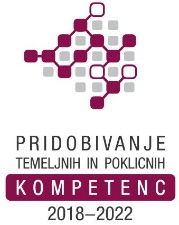 Program je brezplačen za udeležence v projektu: »Pridobivanje temeljnih in poklicnih kompetenc od 2018 do 2022«. Zap. št. srečanjaDAN V TEDNUDATUMURA1TOREK18. 1. 202216.15 – 18.302ČETRTEK20. 1. 202216.15 – 18.303TOREK25. 1. 202216.15 – 18.304ČETRTEK27. 1. 202216.15 – 18.305TOREK1. 2. 202216.15 – 18.306ČETRTEK3. 2. 202216.15 – 18.307ČETRTEK10. 2. 202216.15 – 18.308TOREK15. 2. 202216.15 – 18.309ČETRTEK17. 2. 202216.15 – 18.3010TOREK1. 3. 202216.15 – 18.3011ČETRTEK3. 3. 202216.15 – 18.3012TOREK8. 3. 202216.15 – 18.3013ČETRTEK10. 3. 202216.15 – 18.3014TOREK15. 3. 202216.15 – 18.3015ČETRTEK17. 3. 202216.15 – 18.3016TOREK22. 3. 202216.15 – 18.3017ČETRTEK24. 3. 202216.15 – 18.3018TOREK29. 3. 202216.15 – 18.3019ČETRTEK31. 3. 202216.15 – 18.3020TOREK5. 4. 202216.15 – 18.30